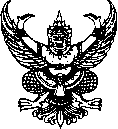 ส่วนราชการ ที่   	วันที่ เรื่อง   ขออนุญาตใช้เวชระเบียนผู้ป่วยเรียน  ผู้อำนวยการสถาบันบำราศนราดูรข้าพเจ้า.......................................ตำแหน่ง.............................เป็นหัวหน้าโครงการวิจัยเรื่อง.................................................... รหัสโครงการ............................................ ได้รับการรับรองจากคณะกรรมการพิจารณาโครงการวิจัยสถาบันบำราศนราดูรแล้ว ตามสำเนาเอกสารรับรองที่แนบมาเนื่องจากโครงการวิจัยจำเป็นต้องมีการใช้ข้อมูลในเวชระเบียนผู้ป่วยโรค/ภาวะ.......................................ระหว่างปี พ.ศ. .........ถึงปี พ.ศ...................ดังรายละเอียดในเอกสารแนบโดยข้อมูลโครงการวิจัยดังกล่าวจะขอเก็บไว้ที่ กลุ่มงาน/หน่วยงาน............................................ จนกว่าโครงการวิจัยจะสิ้นสุดจึงเรียนมาเพื่อโปรดพิจารณาอนุญาตให้ใช้ข้อมูล และโปรดดำเนินการต่อไป จะเป็นพระคุณยิ่ง        				(...............................................)				      หัวหน้าโครงการวิจัยเรียน ผู้อำนวยการสถาบันบำราศนราดูร	เพื่อโปรดพิจารณา         (...................................................)  ประธานคณะกรรมการพิจารณาโครงการวิจัย